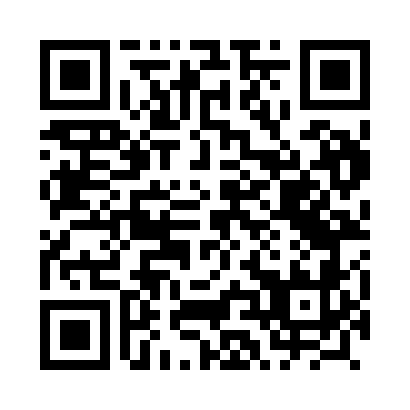 Prayer times for Pisklaki, PolandMon 1 Apr 2024 - Tue 30 Apr 2024High Latitude Method: Angle Based RulePrayer Calculation Method: Muslim World LeagueAsar Calculation Method: HanafiPrayer times provided by https://www.salahtimes.comDateDayFajrSunriseDhuhrAsrMaghribIsha1Mon4:096:0412:325:007:018:502Tue4:066:0212:325:017:038:523Wed4:036:0012:325:027:048:544Thu4:015:5812:315:037:068:565Fri3:585:5512:315:047:088:586Sat3:555:5312:315:057:099:007Sun3:525:5112:305:077:119:028Mon3:505:4912:305:087:129:049Tue3:475:4712:305:097:149:0710Wed3:445:4512:305:107:169:0911Thu3:415:4312:295:117:179:1112Fri3:385:4012:295:127:199:1313Sat3:355:3812:295:137:209:1614Sun3:325:3612:295:147:229:1815Mon3:305:3412:285:157:249:2016Tue3:275:3212:285:167:259:2317Wed3:245:3012:285:177:279:2518Thu3:215:2812:285:187:289:2719Fri3:185:2612:285:207:309:3020Sat3:155:2412:275:217:329:3221Sun3:125:2212:275:227:339:3522Mon3:095:2012:275:237:359:3723Tue3:065:1812:275:247:369:4024Wed3:035:1612:275:257:389:4225Thu3:005:1412:265:267:409:4526Fri2:565:1212:265:277:419:4827Sat2:535:1012:265:287:439:5028Sun2:505:0812:265:297:449:5329Mon2:475:0712:265:307:469:5630Tue2:445:0512:265:317:479:58